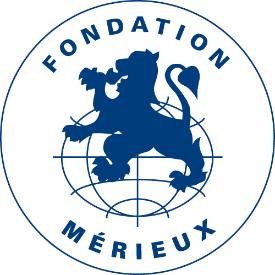 Rapport du projet du programme de subventionNom de la structure soutenue :Titre du projet :Mois/année de la session :1-Description des activités menées grâce à la subvention :2-Impact du projet sur les bénéficiaires (objectifs atteints, groupes cibles touchés, changements constatés) : 3-Description des écarts entre les activités prévues et les activités réelles (activités réalisées, nombre de bénéficiaires, ressources mobilisées) :4-Description des écarts entre le budget prévisionnel et les dépenses réelles (préciser les dépenses couvertes par la subvention) :5- Difficultés rencontrées lors de la mise en œuvre du projet :6- Partenaires opérationnels et financiers impliqués dans le déploiement du projet : 7- Perspectives et besoins pour la poursuite du projet :  8- Photos du projet (Possibilité de les joindre en annexe) :  